ПЛАН РАБОТЫ ГМО УЧИТЕЛЕЙ ХИМИИ НА 2019-2020 УЧЕБНЫЙ ГОДЗаседание ГМО: 1 раз в четвертьМесто: МОУ СОШ №2Руководитель ГМО: Стративная Ирина Васильевна Должность: учитель химии и биологии Место работы:  МОУ СОШ №2Контакты: тел 9122716532, strativnymv@yandex.ru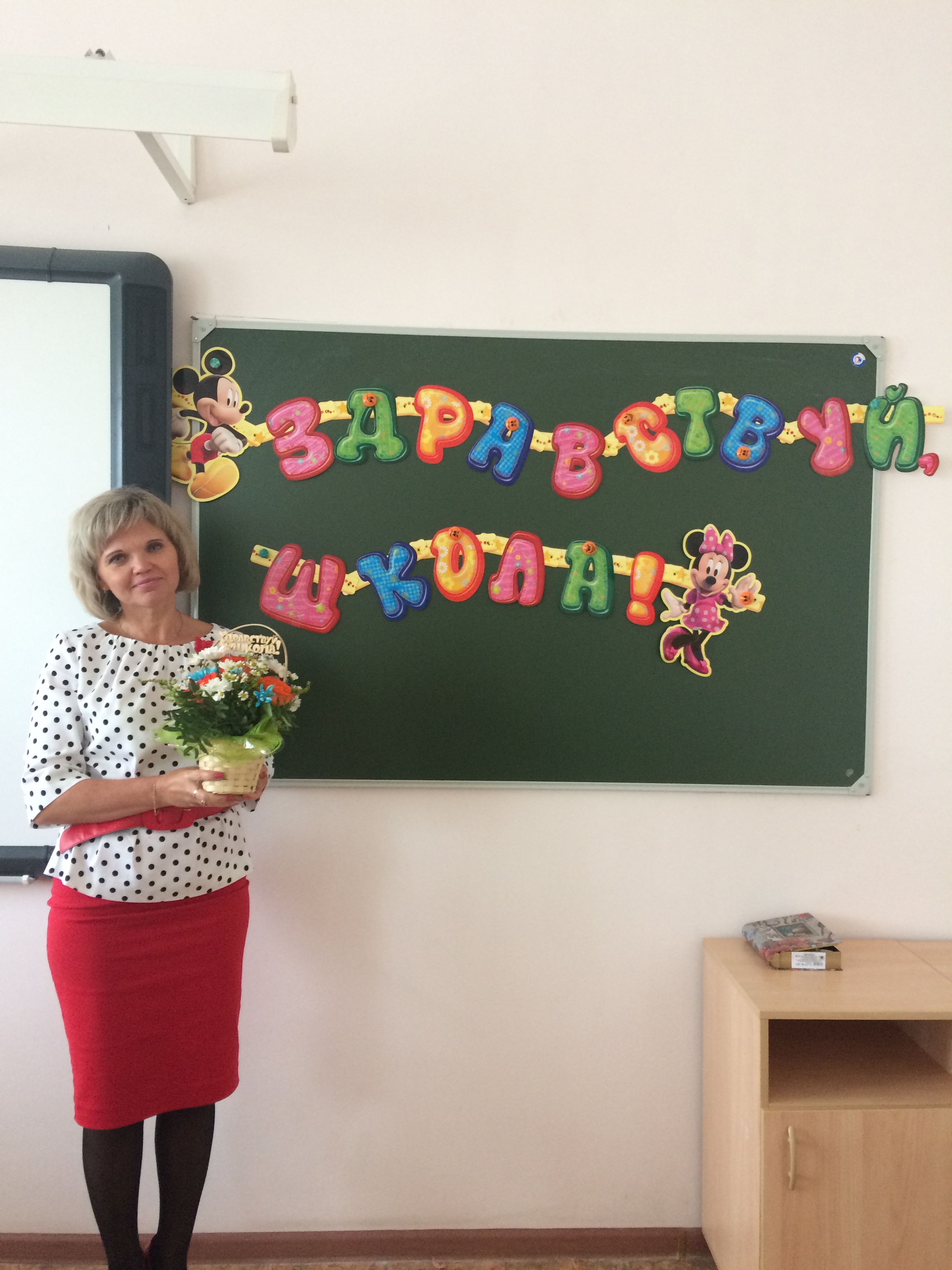 Тема ГМО: «Повышение профессиональной компетентности и педагогического мастерства учителей химии в условиях реализации ФГОС ООО и СОО»Задачи:Изучение,  обобщение и распространение педагогического опыта; организация обмена опытом;Повышение уровня предметной и психолого-педагогической подготовки учителей химии;Организация работы по изучению образовательного государственного стандарта по химии, корректировка рабочих программ по предмету и учебно-тематических планов; Оказание научно-методической помощи учителям;Методическое сопровождение подготовки учителей к проведению Единого государственного экзамена;Работа с одаренными детьми и детьми «группы риска».СОСТАВ ГМО:Стративная Ирина Васильевна, учитель химии и биологии МОУ СОШ №2, руководитель ГМОСелезнева Элина Сергеевна, учитель химии и биологии МОУ СОШ №3Фурманенко Нина Николаевна, учитель химии МОУ ЛицейВострикова Татьяна Георгиевна, учитель химии МОУ ЛицейЗахарова Елена Юрьевна, учитель химии МОУ СОШ №7Ганьковская Анна Владимировна, учитель химии и биологии ВСОШПлан работы№Темы методической деятельностиВремя, местоОтветственные1.План работы на учебный год. Подготовка заданий, организация и проведение школьного этапа олимпиадыАнализ результатов ОГЭ и ЕГЭ. Подготовка учащихся к муниципальному этапу олимпиады. Аттестация педагогов.сентябрь, октябрь ОУ №2Стративная И.В., учителя школ2.Актуальные вопросы повышения эффективности и качества образовательной деятельности в условиях реализации федеральных государственных образовательных стандартов  в 2019 -2020 учебном году.Организация и проведение муниципального этапа олимпиады. Методы работы с детьми «группы риска»Анализ олимпиады. Разбор заданий повышенной сложности муниципального этапа ВСОШ. Решение заданий  ЕГЭ  и ОГЭ.ноябрь, декабрь ОУ №2Стративная И.В., Фурманенко Н.Н.,  учителя школ3.Системно – деятельностный подход к обучению школьников по ФГОС второго поколения на уроках химии.Анализ олимпиады. Разбор заданий повышенной сложности муниципального этапа ВСОШ. Методы работы с одаренными детьми. Индивидуальная работа с одаренными детьми и детьми «группы риска». Индивидуальная работа по решению заданий ОГЭ и ЕГЭ. январь, февраль,  март ОУ №2Стративная И.В., Фурманенко Н.Н.,  учителя школ4.Всероссийская проверочная работа: единый стандарт оценки знаний.Подготовка и проведение турнира «Юный химик» Итоговая аттестация учащихся. Анализ работы ГМО за год. Предложения по совершенствованию работы.Апрель, май, июнь ОУ №2Стративная И.В., учителя школ